NIEUW blokje … SEBASTIANUSKERK NOORDWOLDE + DE GRAVEN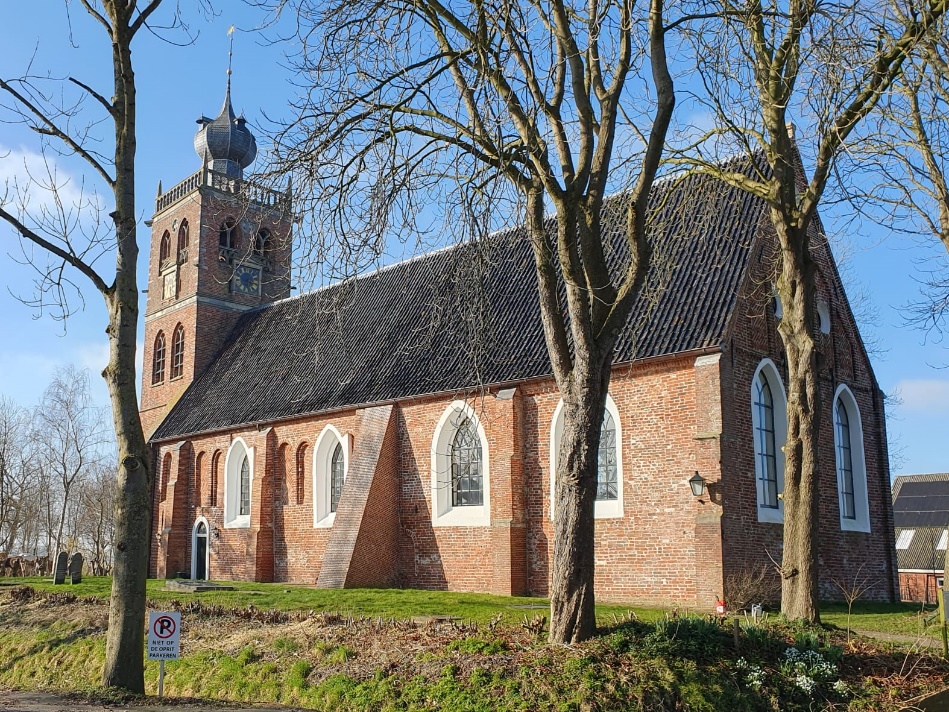 Nederland telt meer dan 4000 historische begraafplaatsen waarvan een groot deel nog in gebruik is, soms al vanaf de middeleeuwen.Grafmonumenten, zoals zerken en grafkruizen, laten zien hoe door de eeuwen heen vorm werd gegeven aan rouwbeleving, deze zelfs aan mode onderhevig is. Veel van deze historische begraafplaatsen liggen bij een waardevolle middeleeuwse kerk.Lange tijd werd men in en rond de kerk begraven. Als het kon zo dicht mogelijk bij het altaar waarvan de heiligheid zou afstralen op de overledene … maar dat was enkel voorbehouden aan de rijken, zij kregen de ‘beste plaatsen’.Ter bevordering van de hygiëne werd na 1829 het begraven in de kerken door de overheid verboden. Nog later, in Noordwolde vanaf circa 1895, ook niet meer rondom de kerk en er kwam een nieuwe begraafplaats aan de rand van het dorp.Hele oude graven zijn er niet in de kerktuin van Noordwolde, de afmeting is beperkt en dus werd er regelmatig geruimd om weer plaats te maken.Voorjaar 2020 startte de grootscheepse renovatie van de Sebastianuskerk, een immense klus in coronatijd. De toren niet, die is eigendom van de burgerlijke gemeente Het Hogeland.Het kerkdak werd vernieuwd, de dakgoten; herstel van de voegen buitenom; de aardbevings-scheuren in de muren binnen werden gedicht, opnieuw bepleisterd, gesausd; behandeling tegen de boktor, aangetaste balken behandeld, delen vernieuwd; de grote gietijzeren hanglampen werden hersteld; de gebrandschilderde ramen in het koor kwamen weer in hun oude glorie (Glazenier SiO2 te Groningen); de banken geverfd (zie foto Börchers). En toen het stof was neergedaald kon er worden schoongemaakt, de slordige spetters muurverf voorzichtig verwijderd van de kostbare net-herstelde gebrandschilderde ramen, de bliksemafleider weer in functie en last but not least kon het orgel worden uitgepakt, gecontroleerd en gestemd worden door Mense Ruiter Orgelmakers B.V.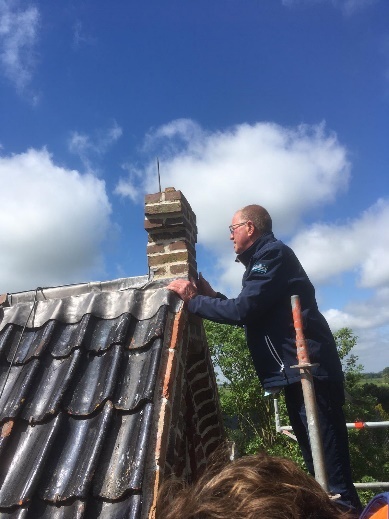 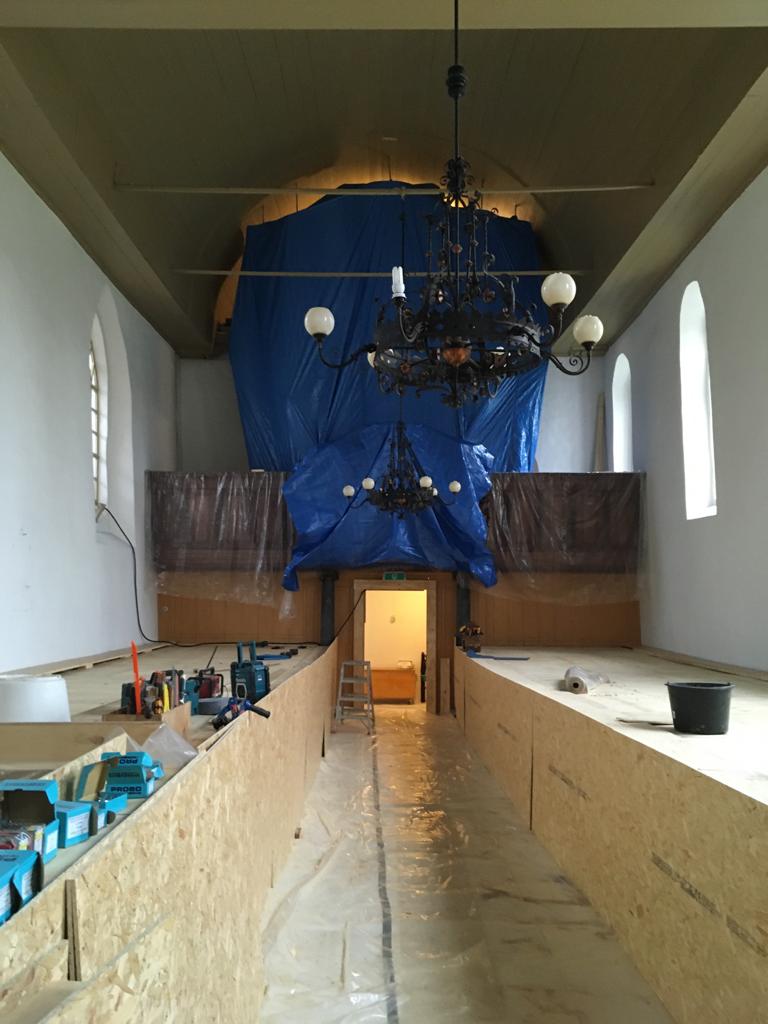 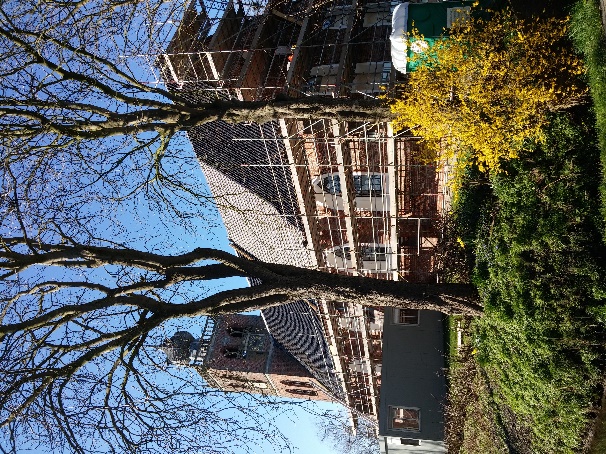 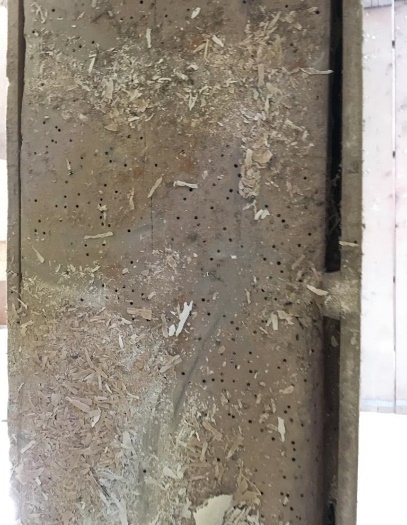 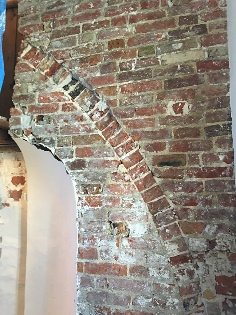 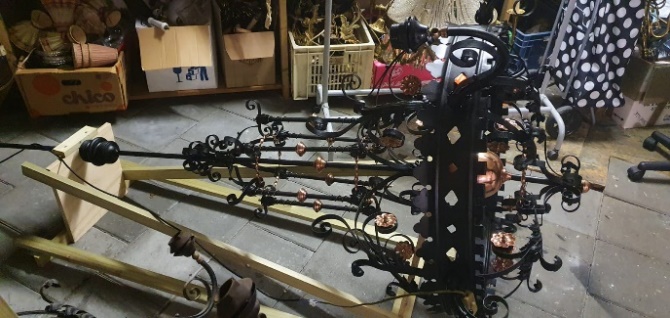 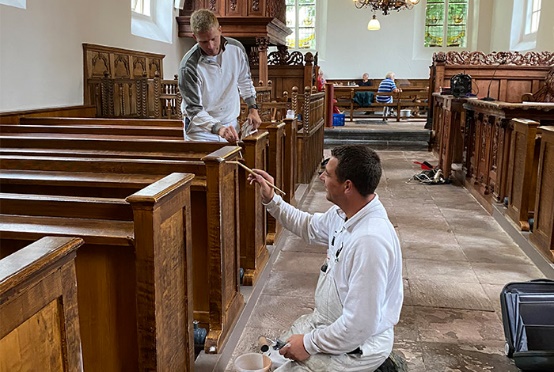 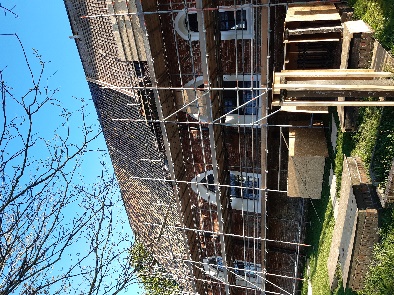 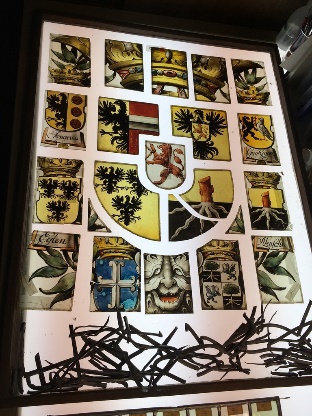 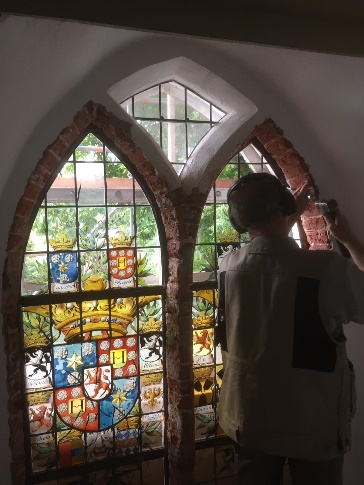 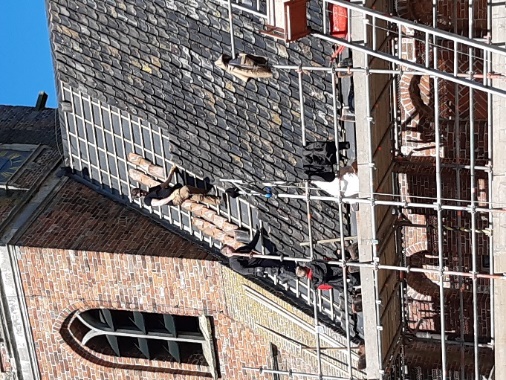 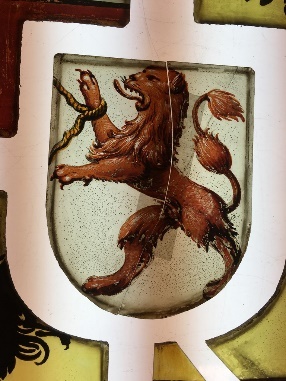 Najaar 2022 startte de renovatie van de graven, maar ook de kerktuin zelf kreeg een grote opknapbeurt. Dit was mogelijk dankzij vele fondsen, St. Groninger Landschapsbeheer en Kerken in ‘t Groen: de kerk een plaatje dan ook de kerktuin eromheen.Of zoals een van de subsidiënten zei: “Kerk en kerktuin zijn onlosmakelijk met elkaar verbonden. Wat mooi dat u dat belangrijk vindt”.STENEN EIKELDOPJES IN NOORDWOLDE-GnArtikel van Mark Reysoo, Noordwolde; overgenomen uit Siepelnijs Rondom de Sebatianuskerk liggen de graven van de rijke Noordwoldenaren van vroeger. 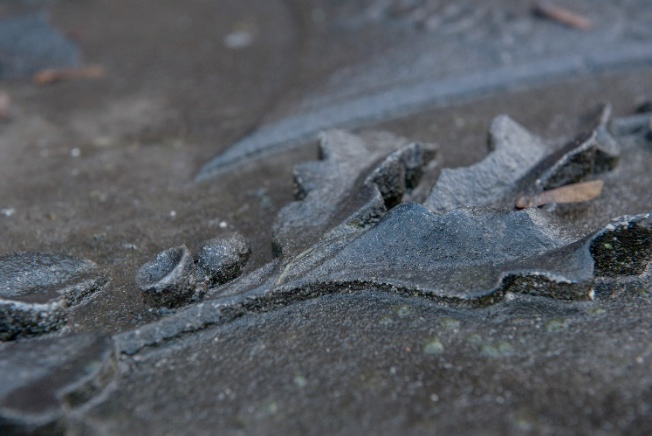 De zerken komen bijna allemaal uit de periode 1850-1885. Sindsdien hebben de elementen hun krachten op de stenen en het ijzerwerk losgelaten. Daarom werd het de hoogste tijd om het verval een halt toe te roepen. Bijna drie jaar geleden is het schip van de kerk gerestaureerd. Alles is mooi hersteld, maar per abuis zijn er in de zeventiende-eeuwse dorpel schroeven geboord. Kerkrentmeester Domien Kruiper wilde geen tweede keer voor dat soort onaangename verrassingen komen te staan. Hij zocht een vakman die zijn visie over restauratie deelt en kwam uit bij Marc de Groot. Marc heeft ruime ervaring met de restauratie van natuursteen. Na de kunstacademie volgde hij de steenhouwersopleiding. De studenten leren er op de millimeter nauwkeurig hakken. Hij kreeg er een ruw blok steen, dat in drie maanden tijd een perfecte rechthoek moest worden. Marc: ‘’de docent ging er met een soort winkelhaak bij langs, er mocht geen vloeitje onderdoor kunnen.’’ In 1994 begon hij bij BamBam restauratiesteenhouwers. Steenhouwers waren vroeger alomtegenwoordig. Ieder groter dorp had er wel een, vooral voor het vervaardigen van grafstenen. Op sommige van de graven rond de kerk staat bijvoorbeeld de naam ‘W. van Olm’, gevestigd te Bedum. Tegenwoordig worden grafstenen machinaal gezaagd, meestal in het buitenland waar de steen gewonnen wordt. Daardoor zijn er nog maar zo’n drie restauratie-steenhouwers in Nederland over. Marcs compagnon bij BamBam wilde groeien, terwijl hij zelf juist wat kleiner wilde. Anders zou hij steeds meer kantoorwerk moeten doen en minder steenhouwen. Daarom zijn ze ieder hun eigen weg gegaan en is Marc zes jaar geleden vanuit Warmond (nabij Leiden) naar Den Andel verhuisd. Na jarenlang restauraties op veen- en zandgrond te hebben verricht, is de klei- en wierdegrond een nieuwe ervaring. Het werk is stugger en plakkeriger. In Noordwolde blijken daarnaast al eerder restauratiewerkzaamheden te zijn verricht: menig grafsteen rust op een betonnen plaat. Niemand kan zich herinneren wanneer dat is gebeurd. Ook is destijds een te harde soort specie gebruikt. Langer geleden werd kalkcement toegepast, dat veel plastischer is. In de muren van de kerk kun je de stukjes schelp nog zien zitten. Marc legt uit waarom kalkcement tegenwoordig niet meer wordt gebruikt: ‘’het moet drie maanden uitharden en kan niet tegen vorst. Vanaf oktober zou dan dus niet meer gewerkt kunnen worden, onmogelijk in deze tijd. Daarom restaureer ik liever een monument uit 1600 dan uit 1900,want die zijn nog met kalkcement gebouwd.’’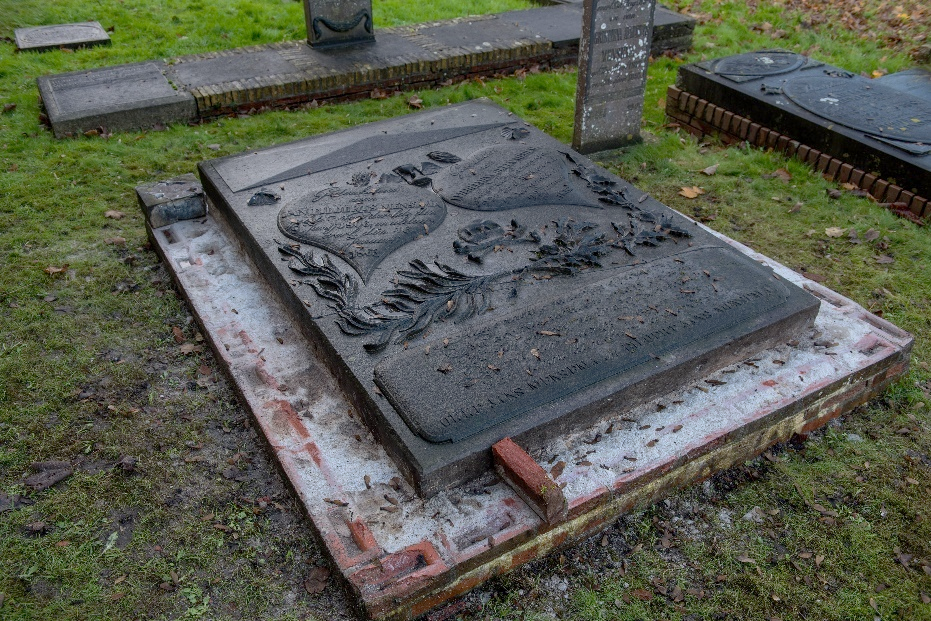 De betonnen platen hebben voorkomen dat de grafstenen verder zijn weggezakt, maar doen niks aan het uit elkaar vallen van de stenen. Dat kan ook bijna niet, want alle graven rond de kerk zijn gemaakt van Belgisch hardsteen. Dat klinkt onverwoestbaarder dan het is: het is een kalksteen, dat normaal gesproken niet langer dan een paar honderd jaar meegaat. Niettemin valt er het nodige aan te doen. Stichting Terebinth, die zich inzet voor funerair erfgoed, en de Rijksdienst voor het Cultureel Erfgoed hebben geadviseerd over de te verrichten werkzaamheden. Marc zet scheefgezakte stenen recht, maar alleen als ze anders dreigen te breken. Ze hoeven immers niet allemaal in het gelid te staan. Vervaarlijk overhellende zerken krijgen onder het maaiveld een betonnen plaatje rondom, zodat ze recht gehouden worden. Scheuren verlijmt hij. Stenen die los op de grond liggen worden met waterdoorlatende mortellijm vastgezet. Veel werk gaat ook in de gietijzeren hekken rondom de graven zitten. Die zijn verwijderd en worden in de smederij van Ron Caspers in Warffum hersteld. De hekken waren met ankerstaven (doken) op het graf vastgezet. Die doken zijn sterk verroest, waarbij ze uitzetten en de steen doen barsten. Dat wordt ook hersteld. Met name de graven aan de vochtige noordkant zijn er tamelijk slecht aan toe. Het doel van de restauratie is het tegengaan van verder verval. Daar valt het bijschilderen van de teksten op de graven niet onder. Dat ziet er weliswaar mooi uit, maar doet niks af aan de slijtage van de letters en cijfers. Marc raadt aan vooral te documenteren: schrijf op wat nu nog zichtbaar is, maak foto’s *). Onder de juiste lichtval is nog behoorlijk veel leesbaar, zelfs na honderdvijftig jaar weer en wind. Marc is wel van plan de zerken aan de letterzijde schoon te maken door algen te verwijderen. Zo komen de namen, jaartallen, zandlopers en doodshoofden nog wat beter tot hun recht. 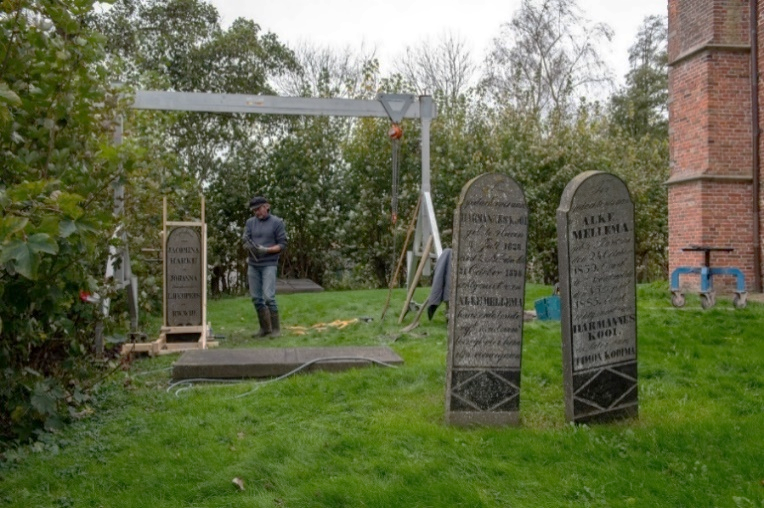 Die symbolen van de vergankelijkheid blijven boeien, aldus Marc: ‘’Wat mij treft is het detailwerk van het steenhouwwerk. Eikeldopjes op een steen in een kleine plaats als Noordwolde, kom er nog maar eens om! Mensen die dit kunnen zijn er niet meer in Nederland. Tegenwoordig pas je het ontwerp van een grafsteen aan de machine, zodat de vormtaal veel vlakker is geworden.’’Iets om goed voor te zorgen dus, die oude grafstenen. Gelukkig is dat precies wat de hervormde gemeente doet. Hoewel de zerken geen beschermde monumenten zijn en de kerkgemeente nergens toe verplicht is, zijn er onder aanvoering van Domien fondsen geworven. Zo kunnen behalve het schip ook de zerken straks weer jaren mee. Rest alleen nog de toren. Maar ja, die is in handen van de gemeente Het Hogeland. En die verkoopt haar erfgoed liever.Naschrift van Margreeth van der Zee*) Praktisch alles was al gedocumenteerd, ooit gedaan door Gerard Jager en na 2000 aangevuld met de nieuwe tekstresultaten na het bestempelen.De vorige restauratie van de graven in de kerktuin was ergens vlak voor 2000 en werd gefinancierd door de Stichting Kerk in ’t Groen, de kerkelijke gemeente Noord- en Zuidwolde en de toenmalige burgerlijke gemeente Bedum. 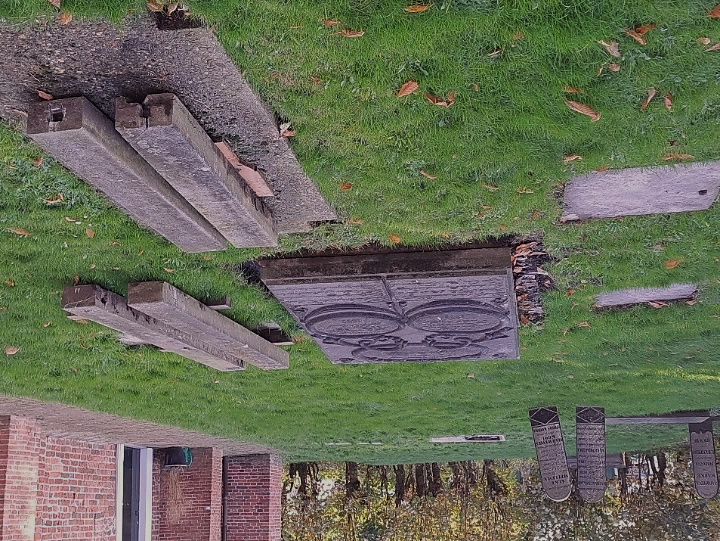 De staat van de graven was in die tijd erbarmelijk: zerken in stukken, graven daardoor deels open; andere graven overwoekerd door onkruid of half verdwenen in de haag … en die verschrikkelijke loten van de es, breken graniet in stukken … en de zerken zelf waren vies-donker-zwart en onleesbaar!Er werd een bijeenkomst georganiseerd in de kerk en aardig wat mensen waren komen luisteren. De historie van het begraven in en rondom kerken door de eeuwen heen werd ook toegelicht. Want de kerktuin was vroeger niet alleen een begraafplaats, maar ook een soort van openbare markt en de plek waar Recht werd gesproken. En als dan alle werkzaamheden zouden zijn afgerond, zou het mooi zijn als vrijwilligers de zerken weer leesbaar konden maken. Een handmatige, tijdrovende klus en dus vandaag de dag onbetaalbaar  … er stak er maar één de vinger op.Vroeger betaalden families mee voor het onderhoud van de graven rondom de kerk … nu is het een zaak van alleen de kerkelijke gemeente.Vroeger had ook ieder dorp een mannetje die voor een paar centen stempelde en dat was in Noordwolde al decennia niet meer gebeurd. ‘Kurkjen’ noemde men dat op z’n Gronings. Een kurk met daaromheen een lapje stof, dopen in speciale zwarte verf, afstrijken en dan voorzichtig wel diverse keren dezelfde letters bestempelen tot alles tevoorschijn kwam. En vroeger had de meester uit het dorp een boekje met gedichtjes, speciaal voor de graven.Voordat ik met de klus kon beginnen heb ik een cursus gevolgd bij Reint Wobbes. Hele series dia’s gezien, talloze verhalen over ‘rijke stinkerds’, ‘Gods water over Gods akker laten lopen’, de symbolen op de zerken zoals de vlinder, vleermuis, treurwilg, zandloper, de slang die in zijn eigen staart bijt, het geknakte bloempje … en ook samen met de groep op pad naar een Joodse begraafplaats, totaal andere sfeer, Winschoten … en naar Ten Boer waar vrijwilligers bezig waren en wel wat assistentie konden gebruiken.Om te beginnen moest de zerk worden schoongemaakt. Met name aan Bedum-kant waar amper zon komt en het dus altijd vochtig blijft, was dat alleen al een tijdrovende klus, ging ook handmatig, ging ook in fasen, maar bleven helaas donker!Al die zerken zijn bezaaid met korstmossen. Interessant voor die ene bioloog die helemaal lyrisch werd toen hij ze met een loep van dichtbij zag … ik heb hem toen maar niet verteld dat ik ook die zerk zou schoonmaken, maar dan wel alleen de voorkant met de letters!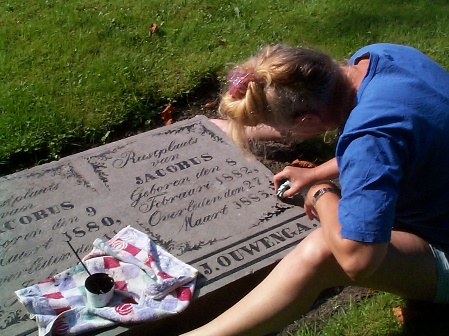 Als ik bezig was in Noordwolde kwamen er vaak mooie reacties van mensen die een ommetje op de fiets maakten, even ons fraaie kerkje wilden bekijken: “Anders liep je vlot een rondje om de kerk, nu sta je af en toe stil, kan je de namen lezen, hoe oud ze geworden zijn, de lieve gedichtjes”.Natuurlijk liggen er nog zerken/delen onder een dikke laag vette klei, ver onder het gras in de kerktuin. Dat gebeurde als men ging ruimen. Deze opzoeken, opgraven is een heidense klus … moet je vele kubieke meters klei verplaatsen: de hele kerktuin op de kop … en voor wat?Bovendien is het gewijde grond: bij de aanleg van de riolering vanaf de kerk naar de openbare weg, kwam er van alles tevoorschijn … onwenselijk!Zerken ‘verdwenen’ ook naar huizen, boerderijen in de omgeving als gratis erfverharding, chique bordes …En wat zou het mooi zijn als de nu herstelde en professioneel schoongemaakte zerken opnieuw bestempeld zouden worden … dat maakt het plaatje compleet.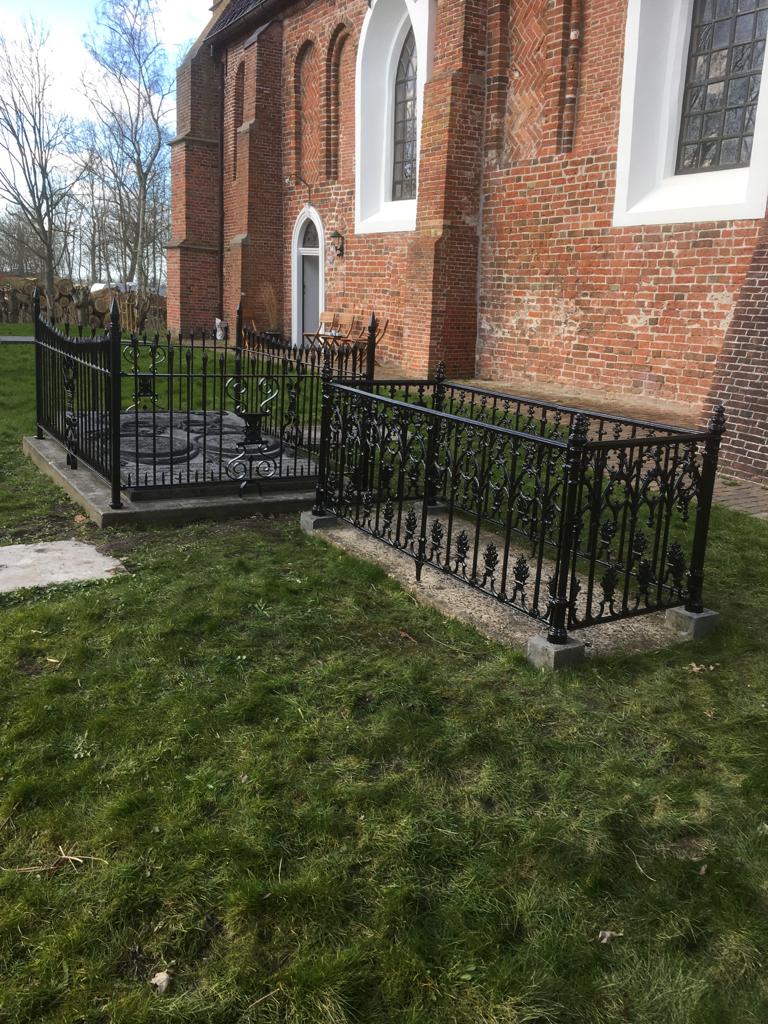 Heeft u daarvoor interesse – u hoeft geen gemeentelid te zijn – neem gerust contact op met Margreeth van der Zee, telefoon 050 – 5492134.Voor een goed resultaat moet je wel geduld hebben, precies zijn en netjes kunnen werken. En de beste tijd is als het niet te koud is en het gras droog …Als kroon op het werk zal binnenkort de toren verlicht worden; een wens van het dorp Noordwolde. Dit kon gerealiseerd worden met subsidie uit de pot van Loket Leefbaarheid.GRAVEN SEBASTIANUSKERK NOORDWOLDE-GnGedenksteen in de kerk, in het koordeel, onder de verhoogde Herenbank/KoffietafelHOMMO WILCKENOverleden circa 1675 – 1700AlleGroningers vermeldt een Hommo Wilkens die op 02-05-1668 te Groningen-stad huwde met Juffer Lammigien Catharina Staals.Een zus van haar, Juffer Johanna Cornelia, huwde op 21-01-1668 te Groningen-stad met Petrus Nicolai à Wichama.FOTO’s zerken volgen nog … moet ik nog maken!201921222324252618171615142829271312301110313233343536373839404142439876444546474854455051321Gedenksteen in de kerk, in het koordeelHier rustDe Hooghwelgeboren VrouwTHECOLA ELISABETH VAN BIERUMVrouw van THEDEMADouarière van den Hooghwelg.b. HeerFEYO JOHAN SICKINGHEHeer van THEDEMA en Ritmeesterten Dienste van den Staatin den Ouderdom van 53 Jaren.Overleden den 20 Februarius 172712Gedenksteen vanMARIEKE THIESSENSVEENHUIZENin leven echtgenoot vanYWE ROELFS OFFERINGAGeb. te Hoogkerk den27 Oct. 1780, overledente Noordwolde2 Junij 1857.GedenksteenVanYWE R. OFFERINGAgeboren te Noordwoldeden 29 Julij 1788in leven Echtgenoot vanMARIEKE THIESSENSVEENHUIZENOverleden den24 December 1858.3A3BRustplaatsvanJACOBUSgeboren den 9Maart 1880,overleden den 11Julij 1880.RustplaatsvanJACOBUSgeboren den 8Februari 1882,overleden den 27Maart 1883.      W.S. HOMMESI.J. OUWENGA4Hier rustGEERTJE HENDRIKSSWIERENGAgeb. 13 Juni 1847,overl. 29 nov. 1891,echtgenoote vanO.J. MENSEMA5Rustplaats vanTRIENTJE JANS NOORDHUIS.Geboren den 1 Maart 1810Getrouwd met Egbert K. Meima, den 13Januarij 1833. Zij stierf den 3 Januarij 1847.Zalig! Die in Christus sterven.Die hun heil hier zien in God.Die na ’t sterven ’t leven erven.Dit wensch ik, zij nu haar lot!67Hier rust het stoffelijk deel vanGEERTJE JANS KRUIZENGA Wed.= van HINDRIKJANS WOLTERSgeb. te Wierum den ….. 1781Overleden te NoordwoldeDen 9 September 1857…………………..………..………..………..Wij danken haar met mond en hartHet zij in voorspoed of en smartSchoon thans van haar gescheidenHier rust het stoffelijk deel van HINDRIK JANS WOLTERSin leven Landbouwer en Notabelte Noordwolde, Echtgenootvan Geertje Jans KruizengaGeb. 20 November 1775Overl. den 25 February 1852Het graf …………………….Beva……………….……….Ons ……………….Onst……………………..Het stoflijk…………..Van……………..Zijn…………..Hij komt………….. meerDen hooge Godheid nader.8a                                                                    8b8a                                                                    8bTer gedachtenisvanOom en TanteTer gedachtenisvanOom en TanteJAN H. WOLTERSgeb. te Noordwolde7 Januari 1810,overl. 6 Mei1877.JANTJE H. ELLENSgeb. te Noorddijk24 Juni 1820,overl. 3 April1877.Dat God den weezen Vader isToonde Hij ons hier op aard:Een dankb’re nagedachtenisZijn Oom en Tante waard.Beloon ten goede HemelvaderVoor ’t goede steeds aan ons gedaan.Wien hadden wij op aarde nader?Helaas! Zij zijn thans heengegaan.9Rustplaats vanSTIENTJE HINDERIKUSELLENSGeboren den 24 October1881, Overleden den 16Februari 1883.’t Roosje, reeds een wijl ontlokenStak zijn hoofd omhoog – hoe teer!En toen ’t windje was ontstokenBrak haar steel, en ’t was niet meer.10Tergedachtenis vanALKE MELLEMAgeb. te Kantensden 24 October1839. Overl.=te Noordwoldeden 15 April1885. Eerstechtgenote vanHARMANNUSKOOIen later vanTIMON KOOIMA11Tergedachtenis vanHARMANNUS KOOIgeb. te Haren5 Juli 1828,overl. te Noordwolde21 October 1878.echtgenoot vanALKE MELLEMAhaar nalatendevijf kinderenterwijl vier hemzijn voorgegaan.1213Rustplaats vanK. WESTERHOFFgeboren te Noordwoldeden 29 Junij 1785.Overleden den 26 Junij 1866,van 1809 -1856 Echtgenoot vanHINDERIKTJE LANTINGAHoofdonderwijzersedert 1806 alhier.Rustplaats vanHINDERIKTJE LANTINGAGeboren te Onderdendamden 9 December 1787.Overleden den 16 Januarij 1856,van 1809-1856 echtgenoote vanK. WESTERHOFF1415Ter gedachtenis vanTRYNTJE JANS ALMAEchtgenoote vanELLE HINDRIKS ELLENSGeb. te Noordwolde den 24 Nov. 1839 Overl. te Noordwolde den 16 Junij1859(Rijm onleesbaar)Ter gedachtenis vanELLE H. ELLENSEchtgenoot vanTRYNTJE J. ALMAGeb. te Noorddijk den 29 nov.1827. Overl. te Noordwoldeden 29 Januarij 1862.……………………………………………graf,N……………………………………………….B……………………………………………….D……………………………………………….B……………………………..….. en dood,Zij thans ………… ondenkbaar groot.1617Hier rust het stoffelijk deel vanLOLJE HINDERIKUS TEISMANEchtgenoote vanHINDERIK JANS WOLDRINGGeb. te Zuidwolde den 11 Mei 1795Overl. te Noordwolde den 17 Nov.1862(Rijm onleesbaar)Hier rust het stoffelijk deel vanHINDERIK JANS WOLDERINGin leven landbouwer te Noordwoldeechtgenoot van LOLJE HINDERIKUSTEISMAN, geboren 18 April 1790 *)overleden den 8 April 1848(Rijm onleesbaar)18Ter nagedachtenisvanJACOMINA,HARKEenJOHANNAkinderen vanL.H. KUIPERSenR.W. WIJK1920Ter gedachtenisvanKLAAS JANS ZUIDEMAEchtgenoot vanJANTJE JANS ZWAANgeboren te Bedum den 27Julij 1796, overleden teNoordwolde den 14Januarij 1872.Hier daalde na een werkzaam leven,Een nijvre landman in het graf.Hij, die ons hem eens had gegeven,Hij nam hem ook weêr van ons af.Schoon wij dus thans ook mogen treuren,Wij, gade, en nagebleven kroostGod zal ons hart weêr opwaarts beuren,Zijn liefde schenkt den besten troost.Ter gedachtenisvanJANTJE JANS ZWAANEchtgenoote vanK.J. ZUIDEMAgeb. den 7 Mei 1804 te Westerbroeken overl. den 11 December 1881te ZuidwoldeZij die aan wijs beleid haar zachte zeden paarde,In huiselijke deugd een voorbeeld was op aarde,Met moederlijk gevoel haar kroost wist te besturen,Rust hier in ’t stille graf, - haar heil mooge eeuwig duren.21Rustplaats vanTRIJNTJE JANSNIENHUISgeboren te Zuidwoldeden 18 September 1797en overleden te Noord=wolde den 8 Januarij1870, in leven echt=genote vanJAKOB IZAAKSLEUTSCHER22Rustplaats vanJAN PIETERS KUIPERGeboren te Winsum den 2Mei 1830, Echtgenoot vanANNECHIEN JACOBSLEUTSCHEROverleden te Noordwoldeden 9 Mei 1880.23Hier rust hetstoffelijk deel vanMARGJE JANSBAZUINgeb: den 12 April1813.overl: den 2 Mei1850.24Hier rust hetstoffelijk deel vanJAN HINDRIKSvan HEMMEN.geb: den 28 Febr.=1810overl: den 2 Oct.=1877.25Hier rust hetstoffelijk deel vanLIEFKE.dochter vanR.A. Wiersumgeb: den 7 April1830.overl: den 26 janu.=1866.27Hier rustANTJE REITZEMA.geboren14 October 1847,overleden2 November 1878;echtgenoote vanMATTHEUS BOERMA2829Ter gedachtenis vanGEERTJE ROELFS SIKKENSgeboren te Wetsinge 26 Februarij 1821overleden te Groningen 21 Augustus 1882.sedert 1878 Weduwe Jan M. Groenveld.Een damp, een schaduw is het levenHet menschdom valt als blaadren af.Ook onze moeder, ach, moest sneven,Hoe lief z’ons was, zij ging naar ’t graf.O mensch, kies Jezus tot Uw doelZoek Hem tij tijds, leef Hem geheel.Ter gedachtenis vanJAN M. GROENVELDechtgenoot van G.R. Sikkens, geborente Bedum den 18 Junij 1818, overledente Noordwolde den 11 April 1878.Hier in dit graf ligt ’t zielloos stof ter nederEens mans, eens vaders, diep door ons beschreid.Hij slaapt, rust op zijn legerstede, ontwaakt eens weder.Met ’t kroost, hem voorgegaan, in ’t oord derHeerlijkheid.O mensch, zoek ’t hoogste goed, jaag naar’t genot,De r………………………………………………….God.30GedenksteenvanHARM JANS HAVERKAMPIn leven Echtgenoot vanEBELTJE G. BAZUINGeboren te Bedum den14 Sept. 1765. Overledente Noordwolde den24 Augustus 1857.31Rustplaats vanGERHARD HARMS HAVERKAMPgeboren 8e Maart 1793, enoverleden 20 Julij 1867,in leven landbouwer, enKerkvoogd te Noordwolde,en lid van den Raadder Gemeente Bedum.Diep betreurd door zijne WeduweMAGRIETHA H. WOLTERSen hare kinderen.Zijn leven was gewijdAan edle menschen min;Zijn streven naar ons heil,’t geluk van zijn gezin.32Ter eer en nagedachtenis van de E.HEERE ALBERTS ROEGEin leven Echtgenoot vanWILLEMINA D. SCHUTTERgeb. te Noordwolde den 29 Jan. 1817overl. den 26 Jan. 1860.Weent met mij kindren bij dit grafDen besten vriend, die God mij gafOntviel ons minnend harte.Een man en vader die beleidVerbond aan nette werkzaamheidRegtvaardigt deze smarte.Doch, schoon de dood ook alles slaatIn ’t harte blijft de stille hoopDes wederziens toch leven.God geve dat in de EeuwigheidDe tranen hier met smart geschreidDan stof tot juichen geven.33Ter gedachtenis vanALBERT H. ROEGEgeboren te Zuidwolde2 September 1849overleden te Noordwolde9 Maart 1887.Echtgenoot vanJohanna GroeneveldZouden wij die plek vergetenWaar die dierbre doode rustNeen! We zullen ’t altijd wetenDat zijn lamp werd uitgebluschtTien maand lang, en gave … trouwBleef hij vrouw en kind … (bespaard)Tot opeens, o bittre rouw!God hem riep van deze aard.34 (Rijm onleesbaar)Ter gedachtenis aanALBERT KLAASSENS ROEGEIn leven geliefde Echtgenoot vanFrouwke Bartelts Vosgeb. te Bedum, overl. 23 Julij 1830 inden ouderdom van 56 Jaren.35 (Rijm onleesbaar)Ter gedachtenis aanFROUWKE BARTELTS VOS.In leven geliefde Echtgenootevan Albert Klaassens Roege, geb.te ’t Zandt, overl. den 14 Maart 1855 inden ouderdom van 77 Jaren.36GedenksteenaanJAN EILDERTS MENSEMA,geb. te Noordwolde, den8 Junij 1806; en aldaaroverl. den 16Januarij 1863.GedenksteenaanWILHELMINA OKKES MEDEMA,geb. te Klein Garnwerd den22 April 1813; overl. teNoordwolde den22 Januarij1863.Slaap zacht, o vader! En o moeder!Na zoo veel aardsche smart en pijn,Wij zien omhoog naar d’Albehoeder,Die wil der weezen Vader zijn.Van hunne dankbare kinderen:OKKE JANS MENSEMA en EILDERT JANS MENSEMASlaap zacht, o vader! En o moeder!Na zoo veel aardsche smart en pijn,Wij zien omhoog naar d’Albehoeder,Die wil der weezen Vader zijn.Van hunne dankbare kinderen:OKKE JANS MENSEMA en EILDERT JANS MENSEMA37RustplaatsvanJAN EILDERTSMENSEMAgeb. 19 Sept. 1875,overl. 12 Aug. 1894,en vanGRIETIENA EILDERTSMENSEMA,geb. 25 Maart 1877,overl. 20 April 1895.38RustplaatsvanAAFKE JANSBEUKEMAGeboren den 3 April1848 en Overledenden 23 Juni 1883,Echtgenoote vanEILDERT JANS MENSEMA39Rustplaats vanGRIETIENEEILDERTS MENSEMAGeboren te Noordwoldeden 28 September 1873,en aldaar Overledenden 11 Februari1876.40Rustplaats vanJANSJEEILDERTS MENSEMAGeboren te Noordwoldeden 19 Maart 1882en aldaar Overledenden 22 Juni1882.41RUSTPLAATSvanMARGINA  HARMINA JOHANNAgeb. 25 Maart 1887,overl. 8 Sept. 1895,kind vanE. MENSEMAenJ.M. MENSEMA-HUBERTH4342Ter gedachtenisaan onzen geliefdenBroederALBERTUS VELDMANGeboren te Zuidwolde,den 14 December 1855.Overleden te Noordwoldeden 24 September 1881.J.H. BAKKER. H.K. VELDMANTer gedachtenis aanJ.H. BAKKER.Echtgenoot vanH.K. VELDMAN.geb: te Ruisscherbrug den 1 Mei1856, overl: te Noordwolde den 18Februari 1885.Rust zacht gij dierb’re echtgenoot,Voor de aarde mij slechts kort gegeven.Zoo vroeg gescheiden door den dood.Zoo vroeg bestemd tot hooger leven.4444RUSTPLAATSDER ECHTGENOOTENRUSTPLAATSDER ECHTGENOOTENTONNIS SIMONSTIMMER.geb. te Noordwoldeden 12 Juli 1811overl. aldaar den26 Augustus1873.JANTJE JANSBAZUIN.geb. te Zuidlarenden 16 Maart 1816overl. alhier den17 Maart1859.Mochten wij niet hooploos treuren bij dit dubbel dierbaar graf,God nam ons reeds vroeg de moeder en nu ook den vader af.Droevig staan wij nu als weezen om deez’ stille rustplaats heen,En, door dankbaarheid gedreven: wijden we haar deez’ eresteen.Mochten wij niet hooploos treuren bij dit dubbel dierbaar graf,God nam ons reeds vroeg de moeder en nu ook den vader af.Droevig staan wij nu als weezen om deez’ stille rustplaats heen,En, door dankbaarheid gedreven: wijden we haar deez’ eresteen.45GedenksteenvanTEUNA T. TIMMERgeb. te Noordwolde den2 Julij 1845, en aldaaroverl. den 5 Februarij1859. Dochter vanT.S. TIMMER enJ.J. BAZUIN46Tergedachtenis vanSIMON T. TIMMER.geboren te Noordwolde den1 Maart 1841 en aldaaroverleden den 3 Februarij1864. Zoon vanT.S. TIMMER enJ.J. BAZUIN47Tergedachtenis vanPIETER T. TIMMER.geboren te Noordwolde den25 November 1848, en aldaaroverleden den 22 Februarij1867. Zoon vanT.S. TIMMER enJ.J. BAZUIN48RustplaatsvanJAN TONNIS TIMMERgeboren 9 October 1839,overleden 25 Augustus 1879in leven landb., ouderl.en kerkvoogd alhier.Eerste echtgenoot van Maria H. Woldringen later vanFenna A. NijdamGeen klacht werd ooit gehoord,Hij droeg zijn lijden met geduld.Z………………..heeft hij ons.Schenk ook ons hart ………..49Grafsteen ter gedachtenis vanGERHARD KLASENS HOFFGeboren den 15 Mei 1852Overleden den 23 November1854(Rijm onleesbaar)50Ter nagedachtenis vanKLAAS CEüS HOFFEchtgenoot vanPIETERNELLA K. TIGLAAROverl. te Noordwolde 23 Sept. 1869In den Ouderdom van 50 Jaren.Hier rust ……………………………………….……………………………………………………..……………………………………………………..……………………………………………………..……………………………………………………..……………………………………………………..(Rijm onleesbaar)51GEDENKSTEEN vanFREDERIKA ILBINAGeb. den 3 Oct. 1872Overl. den 13 Aug. 1873.Dochtertje van M. DIJKSTERHUISen CATARINA WIERSEMA…………………………………………………(Rijm onleesbaar)